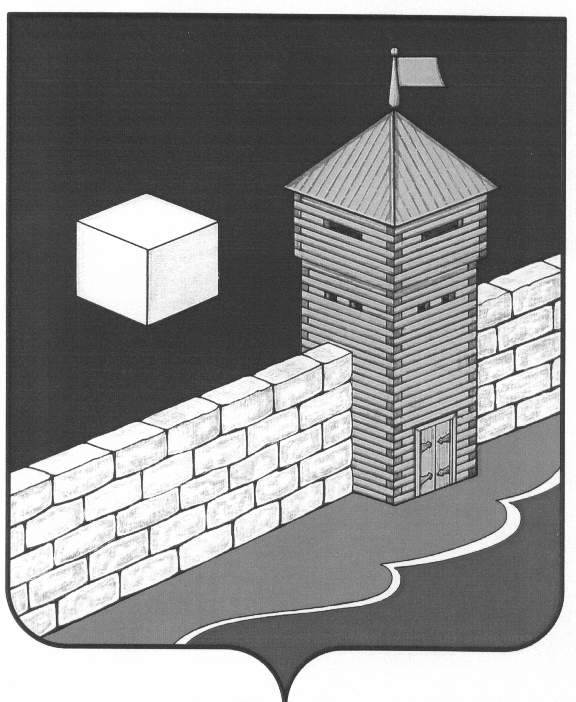 ЕТКУЛЬСКИЙ МУНИЦИПАЛЬНЫЙ РАЙОНСОВЕТ ДЕПУТАТОВ КОЕЛГИНСКОГО СЕЛЬСКОГО ПОСЕЛЕНИЯ					РЕШЕНИЕ от «31» марта 2016г №23с.Коелга«Об утверждения порядка предоставленияи проверки достоверности сведений о доходах,об имуществе и обязательствах имущественногохарактера для лиц, замещающих муниципальныедолжности Коелгинского сельского поселения»Заслушав доклад Левашова Ю.А. председателя Совета депутатов Коелгинского сельского поселения «Об утверждения порядка предоставленияи проверки достоверности сведений о доходах, об имуществе и обязательствах имущественного характера для лиц, замещающих муниципальные должности Коелгинского сельского поселения»Совет депутатов Коелгинского сельского поселенияРЕШАЕТ:утвердить порядок предоставления и проверки достоверности сведений о доходах, об имуществе и обязательствах имущественного характера для лиц, замещающих муниципальные должности Коелгинского сельского поселения (приложение).Председатель Совета депутатовКоелгинского сельского поселения   					  Ю.А. ЛевашовУтвержден Решением Совета депутатовКоелгинского сельского поселенияот 31.03.2016г №23	Порядок 	 предоставления и проверки достоверности сведений о доходах,об имуществе и обязательствах имущественного характера для лиц, замещающих муниципальные должности ...сельского поселения1. Настоящий  Порядок определяет:1) порядок представления лицами, замещающими муниципальные должности ...сельского поселения, сведений о полученных ими доходах, об имуществе, принадлежащем им на праве собственности, и об их обязательствах имущественного характера, а также сведений о доходах супруги (супруга) и несовершеннолетних детей, об имуществе, принадлежащем им на праве собственности, и об их обязательствах имущественного характера (далее - сведения о доходах, об имуществе и обязательствах имущественного характера);2) порядок осуществления проверки достоверности и полноты сведений о доходах, об имуществе и обязательствах имущественного характера, представляемых  лицами, замещающими муниципальные должности ...сельского поселения.2.  Сведения о доходах, об имуществе и обязательствах имущественного характера, в том числе сведения о счетах (вкладах) и наличных денежных средствах в иностранных банках, расположенных за пределами территории Российской Федерации, о государственных ценных бумагах иностранных государств, облигациях и акциях иных иностранных эмитентов, о недвижимом имуществе, находящемся за пределами территории Российской Федерации, об обязательствах имущественного характера за пределами территории Российской Федерации, в соответствии с настоящим Порядком представляет глава ….сельского поселения, в соответствии  со ст.7.1.  Федерального  закон от 25 декабря 2008 г.      N 273-ФЗ «О противодействии коррупции». Данные сведения предоставляются также за супруга (супругу) и несовершеннолетних детей.3. Сведения о доходах, об имуществе и обязательствах имущественного характера представляются по форме справки, утвержденной Указом Президента Российской Федерации от 23 июня 2014 года N 460 «Об утверждении формы справки о доходах, расходах, об имуществе и обязательствах имущественного характера и внесении изменений в некоторые акты Президента Российской Федерации», в  сроки, установленные действующим законодательством.4.  Лицо, замещающее муниципальную должность ...сельского поселения, представляет ежегодно сведения о доходах, имуществе и обязательствах имущественного характера, предусмотренные пунктом 8 Положения о представлении гражданами, претендующими на замещение государственных должностей Российской Федерации, и лицами, замещающими государственные должности Российской Федерации, сведений о доходах, об имуществе и обязательствах имущественного характера, утвержденного Указом Президента Российской Федерации от 18 мая 2009 года N 558.5. Лица, замещающие муниципальные должности ...сельского поселения, представляют сведения о доходах, об имуществе и обязательствах имущественного характера должностному лицу органа местного самоуправления, ответственному за работу по профилактике коррупционных и иных правонарушений, по месту замещения должности. 6. Лицо, ответственное за работу по профилактике коррупционных и иных правонарушений органов местного самоуправления, информирует в течение трех дней с момента окончания срока предоставления сведений постоянную комиссию по мандатам, законодательству и местному самоуправлению Совета депутатов ...сельского поселения о представлении (не предоставлении) сведений о доходах, имуществе и обязательствах имущественного характера лицами, замещающими муниципальные должности  ...сельского поселения.7. В случае, если лицо, замещающее муниципальную должность, обнаружило, что в представленных им сведениях о доходах, об имуществе и обязательствах имущественного характера не отражены или не полностью отражены какие-либо сведения либо имеются ошибки, оно вправе представить уточнённые сведения в течение месяца после окончания срока, указанного в статье 3 настоящего Порядка. 8. В случае непредставления по объективным причинам  лицом, замещающим муниципальную должность ...сельского поселения, сведений о доходах, об имуществе и обязательствах имущественного характера супруги (супруга) и несовершеннолетних детей должностное лицо, ответственное за работу по профилактике коррупционных и иных правонарушений, уведомляет об этом Комиссию по конфликтам интересов Собрания депутатов Еткульского муниципального района, на заседании которой данный факт подлежит рассмотрению.9. Сведения о доходах, об имуществе и обязательствах имущественного характера, представляемые в соответствии с настоящим Порядком лицами, замещающими муниципальные должности ...сельского поселения, являются сведениями конфиденциального характера, если федеральным законом они не отнесены к сведениям, составляющим государственную тайну.10. Работники органов местного самоуправления ...сельского поселения, в должностные обязанности которых входит работа со сведениями о доходах, об имуществе и обязательствах имущественного характера, виновные в их разглашении или использовании в целях, не предусмотренных законодательством Российской Федерации, несут ответственность в соответствии с законодательством Российской Федерации.11. Сведения о доходах, об имуществе и обязательствах имущественного характера, представленные в соответствии с настоящим Порядком лицом, замещающим муниципальную должность, приобщаются к личному делу лица, замещающего муниципальную должность.12. Сведения о доходах, об имуществе и обязательствах имущественного характера,   представленные лицами, замещающими муниципальную должность  и осуществляющими  свои полномочия на постоянной основе, размещаются в информационно-телекоммуникационной сети «Интернет» на официальном сайте администрации Еткульского муниципального района и предоставляются средствам массовой информации  для опубликования в соответствии с их запросами в порядке, определяемом органом местного самоуправления.13. Решение об осуществлении проверки принимается отдельно в отношении каждого лица, замещающего муниципальную должность, и оформляется в письменной форме.Проверка достоверности и полноты сведений о доходах, об имуществе и обязательствах имущественного характера осуществляется должностным лицом, ответственным за работу по профилактике коррупционных и иных правонарушений.Результаты  проверки достоверности и полноты этих сведений приобщаются к личному делу лица, замещающего муниципальную должность, и хранятся в течение 5 лет. По истечении срока хранения указанные сведения возвращаются лицу, их представившему, либо уничтожаются по акту.14. Основанием для осуществления проверки, предусмотренной пунктом 1 настоящего Порядка, является достаточная информация, представленная на имя руководителя органа местного самоуправления в письменной форме в установленном порядке:1) правоохранительными органами, иными государственными органами, органами местного самоуправления и их должностными лицами;2) должностными лицами, ответственными за работу по профилактике коррупционных и иных правонарушений;3) постоянно действующими руководящими органами политических партий и зарегистрированных в соответствии с законом иных общероссийских общественных объединений, не являющихся политическими партиями;4) Общественной палатой Российской Федерации, Общественной палатой Челябинской области, Общественной палатой ...сельского поселения;5) общероссийскими и региональными  средствами массовой информации.15. Информация анонимного характера не может служить основанием для осуществления проверки.16.Руководитель органа местного самоуправления, получивший информацию, указанную в пункте 14 настоящего Порядка, направляет данную информацию в трехдневный срок в комиссию по мандатам, законодательству и местному самоуправлению Совета депутатов ...сельского поселения. Вопрос о проведении проверки рассматривается на заседании комиссии.  Если оснований для проведения проверки недостаточно, комиссия принимает решение не проводить проверку, о чем уведомляет лицо (орган), от которого поступила информация. 17. Проверка осуществляется в срок, не превышающий 60 дней со дня принятия решения о ее осуществлении. Срок проверки может быть продлен до 90 дней лицом, принявшим решение об осуществлении проверки.18. Должностное  лицо, ответственное за работу по профилактике коррупционных и иных правонарушений  при осуществлении проверки вправе:1) изучать представленные лицом, замещающим муниципальную должность  сведения о доходах, об имуществе и обязательствах имущественного характера и дополнительные материалы, которые приобщаются к материалам проверки;2) получать от лица, замещающего муниципальную должность, пояснения по представленным им сведениям о доходах, об имуществе и обязательствах имущественного характера и материалам;3) направлять в установленном порядке запросы в органы прокуратуры Российской Федерации, следственные органы Следственного комитета Российской Федерации, иные федеральные государственные органы, государственные органы субъектов Российской Федерации, территориальные органы федеральных государственных органов, органы местного самоуправления, на предприятия, в учреждения, организации и общественные объединения (кроме запросов в кредитные организации, налоговые органы Российской Федерации) об имеющихся у них сведениях о:а) доходах, об имуществе и обязательствах имущественного характера лица, замещающего муниципальную должность, его супруги (супруга) и несовершеннолетних детей;б) достоверности и полноте сведений, представленных лицом, замещающим муниципальную должность.Запросы в кредитные организации, налоговые органы Российской Федерации и органы, осуществляющие государственную регистрацию прав на недвижимое имущество и сделок с ним, осуществляют лица, наделенные такими полномочиями в соответствии с законодательством Российской Федерации;4) наводить справки у физических лиц и получать от них информацию с их согласия;5) осуществлять анализ сведений, представленных лицом, замещающим муниципальную должность, в соответствии с законодательством Российской Федерации о противодействии коррупции.19. В запросе, предусмотренном подпунктом 3 пункта 18 настоящего Порядка, указываются:1) фамилия, имя, отчество руководителя государственного органа или организации, в которые направляется запрос;2) нормативный правовой акт, на основании которого направляется запрос;3) фамилия, имя, отчество, дата и место рождения, место регистрации, жительства и (или) пребывания, должность и место работы (службы), вид и реквизиты документа, удостоверяющего личность, лица, замещающего муниципальную должность, его супруги (супруга) и несовершеннолетних детей, сведения о доходах, об имуществе и обязательствах имущественного характера которых проверяются;4) содержание и объем сведений, подлежащих проверке;5) срок представления запрашиваемых сведений;6) фамилия, инициалы и номер телефона должностного лица, ответственного за работу по профилактике коррупционных и иных правонарушений, подготовившего запрос;7) идентификационный номер налогоплательщика (в случае направления запроса в налоговые органы Российской Федерации);8) другие необходимые сведения.         20. Должностное  лицо, ответственное за работу по профилактике коррупционных и иных правонарушений обеспечивает:1) уведомление в течение двух рабочих дней со дня получения соответствующего решения в письменной форме лица, замещающего муниципальную должность, о начале в отношении него проверки;2) в случае обращения лица, замещающего муниципальную должность, проведение беседы в течение семи рабочих дней со дня получения обращения лица, замещающего муниципальную должность, в ходе которой оно должно быть проинформировано  о том, какие сведения, представляемые им в соответствии с настоящим Порядком, подлежат проверке.21. По окончании осуществления проверки должностное лицо, ответственное за работу по профилактике коррупционных и иных правонарушений, обязано ознакомить лицо, замещающее муниципальную должность, с ее результатами с соблюдением законодательства Российской Федерации о государственной тайне.22. Лицо, замещающее муниципальную должность, вправе:1) давать пояснения в письменной форме:а) в ходе осуществления проверки;б) по вопросам, указанным в подпункте 2 пункта 20 настоящего Порядка;в) по результатам осуществления проверки;2) представлять дополнительные материалы и давать по ним пояснения в письменной форме;3) обращаться к должностному лицу, ответственному за работу по профилактике коррупционных и иных правонарушений, с подлежащим удовлетворению ходатайством о проведении с ним беседы по вопросам, указанным в подпункте 2 пункта 20 настоящего Порядка.23. Пояснения, указанные в пункте 22 настоящего Порядка, приобщаются к материалам проверки.24. Должностное лицо, ответственное за работу по профилактике коррупционных и иных правонарушений представляет в Комиссию, принявшую решение об осуществлении проверки, доклад о ее результатах.25. По результатам осуществления проверки в докладе должно содержаться одно из следующих предложений:1)  об отсутствии оснований для применения к лицу, замещающему муниципальную должность, мер юридической ответственности;2) о применении к лицу, замещающему муниципальную должность, мер юридической ответственности;3) о представлении материалов проверки в Комиссию по координации работы по противодействию коррупции в Челябинской области.26. При установлении в ходе осуществления проверки обстоятельств, свидетельствующих о наличии признаков преступления или административного правонарушения, материалы об этом представляются в государственные органы в соответствии с их компетенцией.